PARISH NEWS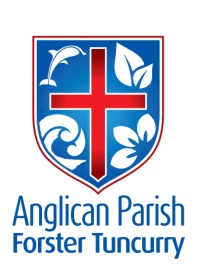 PENTECOST 2 -TREASURE IN CLAY JARS.3rd JUNE, 2018.It is the God who said, “Let light shine out of darkness,” who has shone in our heart to give the light of the knowledge of the glory of God in the face of Jesus Christ.  2 Cor. 4:6BISHOP PETER invites all Anglicans to pray that God will guide us with wisdom and insight we need by regularly praying this prayer:-Come Holy Spirit of God,restore the lives which, without you, are lifeless and dead;kindle the hearts, which without you, are cold and dull;enlighten the minds which, without you, are dark and blind;fill the church which, without you, is an empty room;teach us how to praise and praythat we may grow together in loveand have courage to make wise decisionsas servants, messengers and ambassadors of God’s reign,all this we ask in the name of Jesus Christ, our Lord. Amen.OUR MISSION TARGET FOR THE MONTH OF JUNE IS LIZ BURNS –Liz Burns is serving the Lord in Dodoma, Tanzania, with the Church Missionary Society.  CMS is a fellowship of Christian people committed to cross-cultural mission – A world that knows Jesus.  The parish had an inspiring visit from Liz a few months ago – pick up a brochure or visit cms.org.au.Our parish has a target of $2,500.00 to be raised for Liz – so dig deeper this month – and I wonder how many of us have written to Liz since her visit?MEN’S DINNER –This Tuesday, 5th June, 2018, 6.00pm for 6.30pm in St. Alban’s Hall.  Our speaker will be John Loty and his subject is “Some chapters of my life.”  $15.00 each, drinks available at extra cost.  Lists in all churches or phone Clive 0412653061.OUR PARISH VISION –	“We will connect meaningfully with our community in order to inspire hope and transformed lives through faith in Jesus.” WORKING WITH CHIDREN –If wanting to assist with any aspect of children’s ministry within the church – e.g. Toddler Time, 9.30am service at St. Alban’s, you must have a “Working with Children” check.  Details of how to apply are on the notice boards at each church center. There is no cost for volunteers.  This is a great document for parishioners to have – you just never know when you might need it…..Judy Hall“RURAL AUSTRALIA FOR REFUGEES”-You are warmly invited to come to hear Sr. Jane Keogh, a retired Brigidine nun, when she visits Forster on 16th June.  Sr. Jane is the writer of “Manus Lives Matter” and has had a long experience caring for refugees.It will be held at the Holy Name School on Saturday, June 16th at 2pm.  There will be time for questions and afternoon tea will be available.  Wendy Williamson.SAMARITANS COLLECTION FOR JUNE –Meals in a tin, meals in a packet, rice meals.  Have a look along the shelves for something that will make an easy and warm meal.COURTHOUSE MINISTRY –6th June		Heather Milligan and Patricia DastidarPARISH BOOKSHOP –Changeover date – a slight change – tomorrow, 4th.  A great opportunity for you to ask Deborah 0402 359780 or Phillip 0422 036656 to purchase a particular item for you whilst they are at Koorong in Port Macquarie. QUARTERLY CLEAN UP AT ST. ALBAN’S –Will be held on Saturday, 23rd June, list of work to be done in the hall – thanks.TRIP TO ISRAEL –So far eight (8) people are highly probable – which leaves space for only 7 more.  Details – costs and itinerary are at entry to St. Alban’s.  Names to me if interested – Judy Hall.PARISH FETE – Saturday, 20th October – plant potting time??  Sorting of books, craft items – winter is a great time to get those fingers working.AS WE WORSHIP OUR GOD WE INCLUDE IN OUR PRAYERS THIS WEEK:In Our Parish:Our special prayer for a Families Minister.Bishop Peter’s prayerWelfare Organisations.Please continue to pray for people with ongoing needs in your prayers eachday, Keith Bell, Louise, Leonie Bell, George Hodgson, Paul Raymond Ferris, Maureen Armstrong, Lesley Barrett, Jenny Lawson, Ella Engel, Rosalyn Ferris, Nina Learmond, Dianne Hardin, Alan Winston, Elaine Latta.If you would like to add someone to the Parish Prayer list, be sure to obtain permission from the person concerned and then contact the Parish Office 5543 7683.We commend to God’s keeping those who have recently died and we pray for those who mourn their passing.We remember with thanks those we have loved whose anniversary occurs at this time: Ian Permezel, Keith Martin, Elvie Godwin, Mabel Belton.In Our Diocese:Bishop Peter & NickiBishop Charlie MurryBishop Sonia RoulstonWider Community:The First people of the Diocese.Local Federal Members of Parliament.SUNDAY EVENING SERVICES - From June, 2018 onwards the evening service in the parish will move to SUNDAY AT 5.00PM at St. Alban’s – Informal Communion, Saturday services will cease.TODDLER TIME –This program is a great way for parishioners to encourage mums, dads and grandparents to get to know about our church life, our faith and our strong belief in the bible as the word of God.There are helpers with Trish during the activities and they are a key part of the whole morning.Then there’s the kitchen – cutting up the fruit and preparing it for the toddlers, a few sandwiches, cheese and biscuits.  Morning tea for the adults – then the washing up!!  There is a need for helpers in the kitchen, you require a Working With Children Certificate.  If you are available to assist in the ministry of a Monday morning between 9am-12noon please talk to Trish 0433 952360 or call the office 5543 7683.WELCOMERS NEEDED ST. ALBAN’S 8.00am SERVICE –This, like so many aspects of church, is an important role – it’s wonderful to be welcomed to “church” – there is a need for two welcomers on the 4th Sunday of each month.  Patricia Dastidar is the contact person 655 3231, 0400 655 880.MINI LUNCH 13th JUNE –Come along, bring a friend, a relaxed atmosphere, a chance to get to know one another a little better, as we partake of a delicious luncheon for $7.00.  11.30 for 12 noon start, this month the Parish Council members are the caterers.   Who is catering for the JULY mini lunch?FRIENDSHIP GROUP –All are welcome to come along first Wednesday of each month (6th June) at 10am to St. Nicholas’ church, Tuncurry – friendly chat, cuppa – another way to love one another and grow in our faith.WALKING GROUP –Meet St. Alban’s carpark 9.30am, 1st & 3rd Mondays-explore our fabulous area.GAMES AFTERNOON –Saturday, 9th June, St. Nicholas’, Tuncurry, 1pm – come along and get the grey cells moving and always a cuppa.	CONTACT DETAILS Senior Minister/Rector:	 Rev’d Mark Harris			0425 265 547			revmarkharris@icloud.com Priest in Local Mission:	 Rev’d Helen Quinn			0427 592 723Parish Office:		St. Alban’s Anglican Church:		5543 7683  			info@forsteranglican.com Parish Secretary:		Judy Hall		         		0400 890 728Op Shop:			Head St Car park			6555 4267 Book Shop:		bookshop@forsteranglican.com		5543 7683Parish Website: 		www.forsteranglican.com  Items for Parish News:	 Phone Lyn Davies 0491 136455 or email: clivelyn46@gmail.com or Parish Office 5543 7683 by noon Wed, or text, thanks.Our bank details: BSB 705077 Account 000400710Account name: Anglican Parish of Forster/Tuncurry 	             